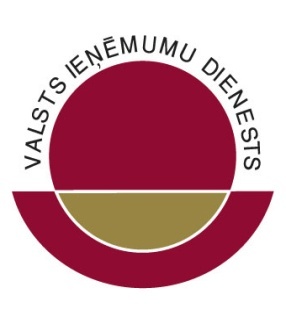 Latvijas RepublikasValsts ieņēmumu dienestsMetodiskais materiālsNodokļu piemērošana ienākumiem no darbiem, kas aizsargājami ar autortiesībāmSATURS1.	Vispārīgie jautājumi	32.	Iedzīvotāju ienākuma nodokļa un valsts sociālās apdrošināšanas obligāto iemaksu aprēķināšanas kārtība no autora atlīdzībām (honorāriem)	52.1.	Iedzīvotāju ienākuma nodokļa aprēķināšanas un budžetā iemaksāšanas kārtība	52.2.	Valsts  sociālās apdrošināšanas obligātās iemaksas no autoratlīdzībām (honorāriem)	113.	Pievienotās vērtības nodokļa piemērošana autoratlīdzībām (honorāriem)	14Vispārīgie jautājumiMetodiskais materiāls sniedz metodisku palīdzību nodokļu normatīvo aktu piemērošanas jautājumos fiziskajām personām, kuras saņem autoratlīdzības (honorārus), rada ar autortiesībām aizsargājamus darbus. Ar autortiesībām aizsargājami autoru darbi ir: literārie darbi (grāmatas, brošūras, runas, datorprogrammas, lekcijas, aicinājumi, ziņojumi, sprediķi un citi līdzīga veida darbi); dramatiskie un muzikāli dramatiskie darbi, scenāriji, audiovizuālu darbu literārie projekti; horeogrāfiskie darbi un pantomīmas; muzikālie darbi ar tekstu vai bez tā; audiovizuālie darbi; zīmējumi, glezniecības, tēlniecības un grafikas darbi un citi mākslas darbi; lietišķās mākslas darbi, dekorācijas un scenogrāfijas darbi; dizaina darbi; fotogrāfiskie darbi un darbi, kas izpildīti fotogrāfijai līdzīgā veidā; celtņu, būvju, arhitektūras darbu skices, meti, projekti un celtņu un būvju risinājumi, citi arhitektūras darinājumi, pilsētbūvniecības darbi un dārzu un parku projekti un risinājumi, kā arī pilnīgi vai daļēji uzceltas būves un realizētie pilsētbūvniecības vai ainavu objekti; ģeogrāfiskās kartes, plāni, skices, plastiskie darbi, kas attiecas uz ģeogrāfiju, topogrāfiju un citām zinātnēm; citi autoru darbi.Ar autortiesībām aizsargājami atvasināti darbi ir: tulkojumi un apdares, pārstrādāti darbi, anotācijas, referāti, kopsavilkumi, apskati, muzikāli aranžējumi, ekranizācijas un dramatizējumi un tamlīdzīgi darbi; darbu krājumi (enciklopēdijas, antoloģijas, atlanti un tamlīdzīgi darbu krājumi), kā arī datu bāzes un citi salikti darbi, kas materiālu atlases vai izkārtojuma ziņā ir jaunrades rezultāts.Personiskās tiesības uz ar autortiesībām aizsargājamu darbu ir tiesības lemt par darba izziņošanu, tiesības uz darba atsaukšanu, autora tiesības uz vārdu un darba neaizskaramību. Personiskās tiesības ir neatsavināmas.Mantiskās tiesības uz ar autortiesībām aizsargājamu darbu ir tiesības publiskot, reproducēt un izplatīt darbu, iznomāt vai publiski patapināt darba oriģinālus vai kopijas, retranslēt darbu pa kabeļiem, tulkot darbu, aranžēt, dramatizēt, ekranizēt vai citādi to pārveidot, padarīt darbu pieejamu publikai vai pa vadiem vai citādi individuāli izraudzītā vietā un individuāli izraudzītā laikā. Mantiskās tiesības garantē autoram iespēju saņemt atlīdzību par savu darbu izmantošanu.Autoratlīdzība (honorāri) ir:maksājums par tiesībām publiskot ar autortiesībām aizsargājamu darbu- jebkurā veidā tieši (dziedot, spēlējot) vai ar kādas tehniskas ierīces palīdzību audio vai video atskaņotāju, televizoru, radio, datoru un tamlīdzīgi padarīt darbu pieejamu sabiedrībai;maksājums par tiesībām publicēt darbu – autortiesību objektu kopijas padarīt pieejamas sabiedrībai;maksājums par tiesībām publiski izpildīt darbu – iekļaut darbu televīzijas vai radio programmā un to pārraidīt);maksājums par tiesībām izplatīt darbu – darba oriģinālu vai kopijas pārdot vai kaut kā citādi atsavināt;maksājums par tiesībām raidīt darbu – iekļaut darbu televīzijas vai radio programmā un to pārraidīt;*raidīšana ir programmas signāla sākotnējā izplatīšana uztveršanai sabiedrībā, izmantojot elektronisko sakaru tīklusmaksājums par tiesībām retranslēt darbu iekļaut darbu televīzijas vai radio programmā un to retranslēt;*retranslācija ir Latvijā vai ārvalstīs izplatītās programmas uztveršana un tūlītēja pilnīga vai daļēja izplatīšana citai auditorijai, neizdarot programmā vai raidījuma saturā nekādus grozījumusmaksājums par tiesībām padarīt darbu pieejamu sabiedrībai pa vadiem vai citādā veidā;maksājums par tiesībām reproducēt darbu;maksājums par tiesībām tulkot darbu;maksājums par tiesībām aranžēt, dramatizēt, ekranizēt vai citādi pārveidot darbu;likuma „Par iedzīvotāju ienākuma nodokli” piemērošanas nolūkā arī mantisko tiesību atsavināšanas ienākums un maksājums, kas saņemts par neatļautu autora darba izmantošanu.Ienākums no intelektuālā īpašuma objekta atsavināšanas, ja fiziskā persona atsavina intelektuālā īpašuma objektu, kurš nav šīs personas radīts, ir uzskatāms par ienākumu no kapitāla – kapitāla pieaugumu.   Iedzīvotāju ienākuma nodokļa un valsts sociālās apdrošināšanas obligāto iemaksu aprēķināšanas kārtība no autora atlīdzībām (honorāriem)Iedzīvotāju ienākuma nodokļa aprēķināšanas un budžetā iemaksāšanas kārtībaIenākumam no intelektuālā īpašuma un tiesībām uz to, kā arī no tiesībām izmantot tiesības uz intelektuālo īpašumu, kā arī kompensācijai par jebkurām autortiesībām (ieskaitot blakustiesības) un ienākumam, kas gūts, atsavinot mantiskās tiesības uz ar autortiesībām aizsargājamu darbu, tiek piemērota iedzīvotāju ienākuma nodokļa likme 25%.Latvijas Republikā komersantiem, individuāliem uzņēmumiem (arī zemnieku vai zvejnieku saimniecības), kooperatīvajām sabiedrībām, nerezidentu pastāvīgajām pārstāvniecībām, iestādēm, organizācijām, biedrībām, nodibinājumiem un fiziskajām personām, kuras reģistrētas kā saimnieciskās darbības veicējas (turpmāk – autoratlīdzību (honorāru) izmaksātāji), izmaksājot fiziskajai personai autoratlīdzību (honorāru), izmaksas brīdī ir jāietur iedzīvotāju ienākuma nodoklis. Autoratlīdzību (honorāru) izmaksātāji taksācijas gada laikā, aprēķinot no izmaksājamās autoratlīdzības (honorāra) summas ieturamo iedzīvotāju ienākuma nodokli, ņem vērā ar ienākuma gūšanu saistītos izdevumus Ministru kabineta 2010.gada 21.septembra noteikumu Nr.899 „Likuma „Par iedzīvotāju ienākuma nodokli” normu piemērošanas kārtība” 57.punktā noteikto normu apmērā. Piemērs. Fiziskā persona saņem autoratlīdzību (honorāru) no izdevniecības  par enciklopēdijas manuskriptu 2500 latu apmērā. Ievērojot likumā „Par iedzīvotāju ienākuma nodokli” ietvertās prasības, autoratlīdzības (honorāra) izmaksātājam - izdevniecībai izmaksas vietā ir jāietur iedzīvotāju ienākuma nodoklis 25%.  Aprēķinot iedzīvotāju ienākuma nodokli, izmaksātājam ir jāņem  vērā izdevumu norma 15%. Tādējādi ieturētais nodoklis ir Ls 531,25 (2500 – 375 x 25%).Autoratlīdzību (honorāru) izmaksātājiem, ieturētais iedzīvotāju ienākuma nodoklis ir jāiemaksā budžetā ne vēlāk kā ienākuma izmaksas mēnesim sekojošā mēneša piektajā datumā.  Piemērs. Fiziskajai personai autoratlīdzība (honorārs) ir izmaksāta 2012.gada 1.augustā. Autoratlīdzības (honorāra) izmaksātājam, ieturētais iedzīvotāju ienākuma nodoklis ir jāieskaita budžetā ne vēlāk kā 2012.gada 5.septembrī.Autoratlīdzību (honorāru) izmaksātājiem ir pienākums ne vēlāk kā līdz ienākuma izmaksas mēnesim sekojošā mēneša 15.datumam iesniegt Valsts ieņēmumu dienestā paziņojumu par fiziskajai personai izmaksātajām summām atbilstoši ar Ministru kabineta 2008.gada 25.augusta noteikumiem Nr.677 „Noteikumi par iedzīvotāju ienākuma nodokļa paziņojumiem”.Ar Ministru kabineta 2010.gada 21.septembra noteikumiem Nr.899 „Likuma „Par iedzīvotāju ienākuma nodokli” normu piemērošanas kārtība” noteiktās izdevumu normas ir piemērojamas, ja attiecīgais darbs nav radīts darba attiecību ietvaros, kas izriet no darba līguma, vai darba devējs autoratlīdzības (honorāra) saņēmējam nav atlīdzinājis šos izdevumus.Piemērs. Datordizainers iepakojuma grafiskā dizaina izstrādi veic saskaņā ar darba devēja uzdevumu darba tiesisko attiecību ietvaros, ņemot vērā darba līgumā tam noteiktos darba pienākumus. Gūtā atlīdzība ir attiecināma uz algota darba ienākumiem un darba devējs izdevumu normu nepiemēro.Piemērs. Fiziskā persona, kas strādā televīzijā, atbilstoši darba līgumā nosacījumiem veic režisora – asistenta pienākumus, ir izstrādājusi audiovizuāla darba literāro projektu. Minētā darba izstrādē ir izmantotas darba devēja telpas u.c. resursi. Darba devējs, izmaksājot autoratlīdzību (honorāru), izdevumu normu nepiemēro.Ja fiziskajai personai no izmaksātās autoratlīdzības (honorāra) par autora darba radīšanu un atsavinātajām mantiskajām tiesībām, taksācijas gadā ir ieturēts nodoklis, piemērojot noteikto izdevumu normu, taču faktiskie, ar attaisnojuma dokumentiem apliecinātie izdevumi (kvītis čeki, maksājumu uzdevumi, interneta bankas izdrukas), kas saistīti ar attiecīgā darba radīšanu pārsniedz noteikto izdevumu normu, tad fiziskā persona var atgūt pārmaksāto iedzīvotāju ienākuma nodokli, iesniedzot Valsts ieņēmumu dienestā gada ienākumu deklarāciju D un aizpildot deklarācijas pielikumu D1 „Taksācijas gadā Latvijas Republikā gūtie ienākumi (izņemot ienākumus no saimnieciskās darbības)” (turpmāk – pielikums D1) (gada ienākumu deklarācijas veidlapas un tās pielikumi ir apstiprināti ar Ministru kabineta 2012.gada 21.augusta noteikumiem Nr.568 „Noteikumi par iedzīvotāju ienākuma nodokļa deklarācijām un to aizpildīšanas kārtību”) ar attaisnojuma dokumentu kopijām. Piemērs. Fiziskā persona saņēma autoratlīdzību (honorāru) par tās radītā horeogrāfiskā darba mantisko tiesību atsavināšanu Ls 600,00. Ievērojot likumā „Par iedzīvotāju ienākuma nodokli” ietvertās prasības, autoratlīdzības (honorāra) izmaksātājs izmaksas vietā ir ieturējis iedzīvotāju ienākuma nodokli Ls 127,50, piemērojot izdevumu normu 15% jeb Ls 90,00. Personas faktiskie, ar attaisnojuma dokumentiem apliecinātie izdevumi saistībā ar darba radīšanu ir 20% no autoratlīdzības summas jeb Ls 120,00. Lai atgūtu pārmaksāto iedzīvotāju ienākuma nodokli, fiziskajai personai ir jāiesniedz gada ienākumu deklarācija. Gada ienākumu deklarācijas pielikuma D1 2., 4c.,6.,7.aile  tiek aizpildīta sekojoši.Taksācijas gadā Latvijas Republikā  gūtie ienākumi (izņemot ienākumus no saimnieciskās darbības) D1* Aizpildot pielikumu D1 4c. ailē norādot faktiskos, ar darba radīšanu saistītos  izdevumus.Ja fiziskā persona autoratlīdzību (honorāru) ir saņēmusi tikai Latvijas Republikā, no kuras ir ieturēts iedzīvotāju ienākuma nodoklis, un tā nav guvusi citus ienākumus, kas rada tai deklarēšanas pienākumu, tad gada ienākumu deklarāciju tā var nesniegt, taču var to darīt brīvprātīgi, ja taksācijas gada laikā:tai attiecībā uz tās ar iedzīvotāju apliekamajiem ienākumiem nav piemērots neapliekamais minimums un atvieglojumi pilnā apmērā vai ir piemērots daļēji;tā ir veikusi valsts sociālās apdrošināšanas obligātās iemaksas kā pašnodarbinātā persona no autoratlīdzībām, un vēlas veikt iedzīvotāju ienākuma pārrēķinu, apliekamo ienākumu samazinot par pašnodarbinātā veikto valsts sociālās apdrošināšanas obligāto iemaksu summu;tā ir veikusi maksājumus un tās rīcībā ir dokumenti, kas apliecina  attaisnotos izdevumus saistībā ar izglītības un specialitātes iegūšanu, medicīnas un ārstniecisko pakalpojumu apmaksu un tā vēlas veikt iedzīvotāju ienākuma pārrēķinu, apliekamo ienākumu samazinot par minēto izdevumu summām;  tā ir veikusi iemaksas privātajos pensiju fondos vai apdrošināšanas prēmiju maksājumus atbilstoši dzīvības apdrošināšanas līgumam (ar līdzekļu uzkrāšanu) un tā vēlas veikt iedzīvotāju ienākuma pārrēķinu, apliekamo ienākumu samazinot par minēto iemaksu summām;  tās faktiskie izdevumi, kas saistīti ar autortiesībām aizsargājam darba radīšanu ir lielāki nekā ar Ministru kabineta 2010.gada 21.septembra noteikumiem Nr.899 „Likuma „Par iedzīvotāju ienākuma nodokli” normu piemērošanas kārtība” noteiktās izdevumu normas.Ja fiziskā persona ir saņēmusi autoratlīdzību (honorāru) ārvalstīs, tad tai ir pienākums iesniegt gada ienākumu deklarāciju, ārvalstīs gūtos ienākumus uzrādot gada ienākumu deklarācijas pielikumā D2 „Fiziskās personas (rezidenta) ārvalstīs gūtie ienākumi” (turpmāk - pielikums D2). Gada ienākumu deklarāciju Valsts ieņēmumu dienestā iesniedz taksācijas gadam sekojošajā gadā no 1.marta līdz 1.jūnijam.Piemērs. Fiziskajai personai, kas ir guvusi ienākumus autoratlīdzības veidā ārzemēs 2012.gadā, ir pienākums iesniegt Valsts ieņēmumu dienestā gada ienākumu deklarāciju 2013.gadā no 1.marta līdz 1.jūnijam. Aprēķinot Latvijas Republikā maksājamo iedzīvotāju ienākuma nodokli no ārvalstīs saņemtās autoratlīdzības (honorāra), autoratlīdzības (honorāra) saņēmējs var piemērot Ministru kabineta 2010.gada 21.septembra noteikumos Nr.899 „Likuma „Par iedzīvotāju ienākuma nodokli” normu piemērošanas kārtība” noteiktās izdevumu normas. Šie izdevumi noteiktās normas ietvaros nav jāpamato ar  attaisnojuma dokumentiem.Piemērs. Fiziskā persona saņēma autoratlīdzību (honorāru) Vācijā par tās radīto informācijas krājumu 1050 EUR (ekvivalents Ls pēc LB noteiktā kursa - 737,94). Nodoklis ārvalstīs no minētā ienākuma nav ieturēts. Tā kā ienākums ir gūts ārvalstīs, tad fiziskajai personai ir pienākums deklarēt šo ienākumu, iesniedzot gada ienākumu deklarāciju.  Iedzīvotāju ienākuma nodokļa aprēķinā fiziskā persona ir tiesīga samazināt apliekamo ienākumu par izdevumiem 15% apmērā no autoratlīdzības (honorāra) summas. Gada ienākumu deklarācijas pielikuma D2 5., 9.,10.,11.aile  tiek aizpildīta sekojoši.Fizisko personu (rezidentu) ārvalstīs gūtie ienākumi*pielikuma D2 11.ailē ir jāpaskaidro kāda izdevumu norma aprēķinā ir piemērota   Ja fiziskā persona ir saņēmusi autoratlīdzību (honorāru) ārvalstīs, no kuras ārvalstīs ir samaksāts nodoklis, tad aprēķināto iedzīvotāju ienākuma nodokli, kas tai būtu jāmaksā Latvijas Republikā tā ir tiesīga samazināt par summu, kas vienāda ar ārvalstīs samaksāto nodokli, ja nodokļa samaksa ir apliecināta ar ārvalstu nodokļu iekasēšanas institūcijas apstiprinātu dokumentu, kurā uzrādīts apliekamais ienākums un ārvalstīs samaksātā nodokļa summa. Piemērs. Fiziskā persona saņēma autoratlīdzību (honorāru) Francijā saistībā ar tās foto darba publicēšanu 400 EUR (ekvivalents Ls pēc LB noteiktā kursa – 281,12). Francijā ir samaksāts nodoklis 40 EUR (ekvivalents Ls pēc LB noteiktā kursa - 28,11). Nosakot ar iedzīvotāju ienākuma nodokli apliekamo ienākumu, no autoratlīdzības tiek atskaitīti ar foto darba radīšanu saistītie izdevumi 30% apmērā - Ls 84,34 (30% no 281,12). Aprēķinātais iedzīvotāju ienākuma nodoklis no minētā ienākuma (Ls 196,78) pēc Latvijas Republikā noteiktās iedzīvotāju ienākuma nodokļa likmes ir Ls 49,20. Aizpildot gada ienākumu deklarāciju, aprēķināto iedzīvotāju ienākuma nodokli pēc Latvijā noteiktās likmes minētās autoratlīdzības saņēmējs ir tiesīgs samazināt par Ls 28,11, norādot šo summu gada ienākumu deklarācijas D veidlapas 20.rindā „Avansā samaksātais (ieturētais) nodoklis”.Fizisko personu (rezidentu) ārvalstīs gūtie ienākumi*pielikuma D2 11.ailē ir jāpaskaidro kāda izdevumu norma aprēķinā ir piemērota   Ārvalstīs samaksātās nodokļa summas apmērs, par kuru tiek samazināta Latvijas Republikā maksājamā iedzīvotāju ienākuma nodokļa summa,  nedrīkst būt lielāka par summu, kas atbilstu Latvijas Republikā aprēķinātajam iedzīvotāju ienākuma nodoklim.Piemērs. Fiziskā persona saņēma autoratlīdzību (honorāru) Vācijā par tās scenogrāfijas darba izmantošanu. Vācijā samaksātais nodoklis 360 EUR (ekvivalents Ls pēc LB noteiktā kursa- 253,01), aprēķinātais iedzīvotāju ienākuma nodoklis no minētā ienākuma pēc Latvijas Republikā noteiktās iedzīvotāju ienākuma nodokļa likmes Ls 150,00. Aizpildot gada ienākumu deklarāciju, aprēķināto iedzīvotāju ienākuma nodokli pēc Latvijā noteiktās likmes minētās autoratlīdzības saņēmējs ir tiesīgs samazināt par 150,00.Valsts  sociālās apdrošināšanas obligātās iemaksas no autoratlīdzībām (honorāriem)Fiziskā persona, kuras pastāvīgā dzīvesvieta ir Latvijas Republikā un kura saņem autoratlīdzību (autortiesību un blakustiesību atlīdzību), izņemot autortiesību mantinieku un citu autortiesību pārņēmēju, likuma „Par valsts sociālo apdrošināšanu” piemērošanas nolūkā ir pašnodarbināta persona.Ja autoratlīdzības (honorāra) saņēmējs ir arī darba ņēmējs, tad autoratlīdzības (honorāra) saņēmējam ir tiesības izvēlēties: 2.1. no autoratlīdzības (autortiesību un blakustiesību atlīdzības) ienākuma neveikt valsts sociālās apdrošināšanas obligātās iemaksas, vai 2.2. no autoratlīdzības (autortiesību un blakustiesību atlīdzības) ienākuma veikt valsts sociālās apdrošināšanas obligātās iemaksas atbilstoši pašnodarbinātajiem noteiktajai likmei un kārtībai. Piemērs. Fiziskā persona, pamatojoties uz noslēgto darba līgumu ir darba ņēmējs SIA. Minētā persona ir radījusi literāru darbu, izdevniecība par minētā darba publicēšanas tiesībām izmaksā šai personai autoratlīdzību (honorāru). Fiziskai personai ir tiesības nereģistrēties kā pašnodarbinātai personai un valsts sociālās apdrošināšanas obligātās iemaksas no šīs autoratlīdzības (honorāra) neveikt.Autoratlīdzības (honorāra) saņēmējs, kas nav darba ņēmējs, un autoratlīdzību (honorāra) saņēmējs, kas ir arī darba ņēmējs, bet ir izvēlējies maksāt valsts sociālās apdrošināšanas obligātās iemaksas kā pašnodarbināta persona, valsts sociālās apdrošināšanas obligāto iemaksu maksājumus budžetā veic reizi ceturksnī - līdz 15.aprīlim, 15.jūlijam, 15.oktobrim, 15.janvārim.Valsts sociālās apdrošināšanas obligāto iemaksu likme pašnodarbinātajam 2012.gadā vispārējā gadījumā ir 32,46 % no valsts sociālās apdrošināšanas obligāto iemaksu objekta. Reizi ceturksnī - līdz 15.aprīlim, 15.jūlijam, 15.oktobrim, 15.janvārim ir jāiesniedz Valsts ieņēmumu dienestā ziņojumu par veiktajām sociālajām iemaksām attiecīgajā ceturksnī (ar Ministru kabineta 2010.gada 7.septembra noteikumiem Nr.827 „Noteikumi par valsts sociālās apdrošināšanas obligāto iemaksu veicēju reģistrāciju un ziņojumiem par valsts sociālās apdrošināšanas obligātajām iemaksām un iedzīvotāju ienākuma nodokli” apstiprinātais 4.pielikums). Valsts sociālās apdrošināšanas obligātās iemaksas autoratlīdzību (honorāra) saņēmējs veic, ja šīs personas mēneša ienākumi no autoratlīdzības sasniedz Ministru kabineta noteikto obligāto iemaksu objekta minimālo apmēru, kas ir minimālās algas apmērs (minimālās algas apmērs 2012. gadā – Ls 200 mēnesī). Ja fiziskā persona saņem autoratlīdzību un ienākumus no citas saimnieciskās darbības, valsts sociālās apdrošināšanas obligāto iemaksu objekta minimālo apmēru nosaka, summējot visus pašnodarbinātās personas mēneša ienākumus. Piemērs. Fiziskajai personai 2012.gada janvārī saņemtais ienākums no autoratlīdzības (honorāra) ir Ls 425,00.  2012.gada februārī ienākumi nav gūti, martā ir gūts ienākums Ls 150,00. Tādējādi fiziskajai personai ir pienākums veikt valsts sociālās apdrošināšanas obligātās iemaksas tikai par janvārī gūto ienākumu, izvēloties valsts sociālās apdrošināšanas obligāto iemaksu objektu, kas nav mazāks par Ls 200,00. Ja fiziskā persona ir izvēlējusies valsts sociālās apdrošināšanas obligātās iemaksas veikt no Ls 200,00, tad tai pašnodarbinātā ziņojums par veiktajām sociālajām iemaksām attiecīgajā ceturksnī ir jāaizpilda sekojoši.Ziņojums par pašnodarbinātā .…. valsts sociālās apdrošināšanas obligātajām iemaksām 2012.gada 1.ceturksnīIenākums tiek noteikts, no autoratlīdzības atskaitot ar Ministru kabineta 2010.gada 21.septembra noteikumu Nr.899 „Likuma „Par iedzīvotāju ienākuma nodokli” normu piemērošanas kārtība” noteikto attiecīgo izdevumu normu.Autoratlīdzību (honorāra) saņēmēja valsts sociālās apdrošināšanas obligāto iemaksu objekts ir brīvi izraudzīti ienākumi no paša radītā autordarba. Brīvi izraudzītā valsts sociālās apdrošināšanas obligāto iemaksu objekta minimālais apmērs nevar būt mazāks par Ls 200,00 mēnesī (minimālās algas apmērs 2012. gadā). Šādu obligāto iemaksu objekta izvēli autoratlīdzības saņēmējs (pašnodarbinātais)  var izdarīt tikai vienu reizi par pārskata ceturksni.Jāņem vērā, ka izraudzītais valsts sociālās apdrošināšanas obligāto iemaksu objekts nākotnē ietekmēs fiziskās personas saņemamo sociālās apdrošināšanas pakalpojumu apmēru.Piemērs. Fiziskā persona 2012.gada jūlijā saņēma autoratlīdzību (honorāru) Ls 500,00 par tās raksta publicēšanu, piemērojamā izdevumu norma 15% vai Ls 75,00. Ienākums Ls 425,00 (Ls 500 - Ls 75). Tādējādi fiziskajai personai ir pienākums veikts valsts sociālās apdrošināšanas obligātās iemaksas, kas aprēķinātas no brīvi izvēlētas summas, kura nav mazāka par Ls 200. Autoratlīdzības saņēmējs var izvēlēties maksāt valsts sociālās apdrošināšanas obligātās iemaksas, piemēram,  no Ls 350.Sākot ar to mēnesi, kad kalendārā gada ienākumi sasniedz Ministru kabineta noteikto valsts sociālās apdrošināšanas obligāto iemaksu objekta minimālo apmēru gadam - Ls 2400 (minimālais apmērs, kas noteikts 2012.gadam – Ls 200 x 12 mēneši ), valsts sociālās apdrošināšanas obligātās iemaksas jāveic par visiem turpmākajiem mēnešiem, vismaz no Ls 200 (minimālās algas apmērs 2012.gadā), līdz kalendārā gada beigām vai pašnodarbinātā statusa zaudēšanai (arī par mēnešiem, kuros pašnodarbinātais ienākumu nesaņem).Piemērs. Fiziskā persona 2012.gada janvārī, februārī, martā ienākumus autoratlīdzību (honorāru) veidā nav saņēmusi. Aprīlī saņemta autoratlīdzība (honorārs) Ls 6000. Piemērojamā izdevumu norma 15% jeb Ls 900.  Ienākums Ls 5100. Tā kā aprīlī kalendārā gada ienākumi ir sasnieguši noteikto minimālo apmēru gadam, obligātās iemaksas jāveic par visiem turpmākajiem mēnešiem, vismaz no Ls 200,00. Ja fiziskā persona ir izvēlējusies valsts sociālās apdrošināšanas obligātās iemaksas veikt no Ls 200,00, tad tai ziņojums par veiktajām sociālajām iemaksām par 2012.gada 2.ceturksni un turpmākiem 2012.gada ceturkšņiem ir jāaizpilda sekojoši.Ziņojums par pašnodarbinātā .…. valsts sociālās apdrošināšanas obligātajām iemaksām 2012.gada 2.ceturksnīPievienotās vērtības nodokļa piemērošana autoratlīdzībām (honorāriem)Saskaņā ar likumā „Par pievienotās vērtības nodokli” noteikto ar pievienotās vērtības nodokli neapliek autora saņemto atlīdzību par darbu un tā izmantošanu, kā arī izpildītāja un fonogrammu producenta saņemto atlīdzību par blakustiesību objektu un tā izmantošanu.Tādējādi personām, kuras rada ar autortiesībām aizsargājamus darbus, saņemtā autoratlīdzība (honorārs) par šiem darbiem un to izmantošanu nav jāapliek ar pievienotās vērtības nodokli.Ar pievienotās vērtības nodokli nav apliekama arī autoru atlīdzība par rakstiem preses izdevumos.Piemērs Fiziska persona ir noslēgusi līgumu ar izdevniecību par tās     literārā darba (brošūras)  publicēšanu. Izdevniecība par minētā darba publicēšanas tiesībām 2012.gada augustā izmaksā šai fiziskajai personai autoratlīdzību (honorāru) Ls 500.00 apmērā.             Saņemto autoratlīdzību (honorāru) fiziskā persona neapliek ar pievienotās vērtības nodokli. Piemērs Fiziska persona ir noslēgusi licences līgumu par tai piederoša              patenta izmantošanas tiesību  nodošanu juridiskai personai. Par              darba izmantošanu licences līguma ietvaros juridiskā persona              samaksā fiziskajai personai autoratlīdzību (honorāru) Ls 600.00              apmērā. Saņemto autoratlīdzību (honorāru) fiziskā persona              neapliek ar pievienotās vērtības nodokli.Saistošie normatīvie aktilikums „Par nodokļiem un nodevām”likums „Par iedzīvotāju ienākuma nodokli”likums „Par valsts sociālo apdrošināšanu”likums „Par pievienotās vērtības nodokli”Autortiesību likumsMinistru kabineta 2010.gada 21.septembra noteikumi Nr.899 „Likuma „Par iedzīvotāju ienākuma nodokli” normu piemērošanas kārtība”Ministru kabineta 2012.gada 21.augusta noteikumiem Nr.568 „Noteikumi par iedzīvotāju ienākuma nodokļa deklarācijām un to aizpildīšanas kārtību”Ministru kabineta 2008.gada 2.decembra noteikumi Nr.992 „Noteikumi par valsts sociālās apdrošināšanas obligāto iemaksu objekta minimālo apmēru un tā noteikšanas kārtību pašnodarbinātajam”Ministru kabineta 2010.gada 7.septembra noteikumiem Nr.827 „Noteikumi par valsts sociālās apdrošināšanas obligāto iemaksu veicēju reģistrāciju un ziņojumiem par valsts sociālās apdrošināšanas obligātajām iemaksām un iedzīvotāju ienākuma nodokli”Nr.p.k.Izdevumu norma procentosAutordarbs, par kuru tiek izmaksāts honorārs (autoratlīdzība)140par mūzikas darbu (operas, baleti, operetes, mūzika citiem skatuves darbiem, kamerdarbi, simfoniskie, vokāli simfoniskie un kora darbi, darbi pūtēju orķestrim) radīšanu un publicēšanuAttiecināms uz lielu skaņdarbu radīšanu225par citiem mūzikas darbiemAttiecināms uz dziesmu un citu nelielu skaņdarbu radīšanu 340par skulptūru, monumentāli dekoratīvās glezniecības, dekoratīvi lietišķās un noformētājas mākslas, stājglezniecības, teātra dekorāciju mākslas un dažādas tehnikas grafikas darbu radīšanuAttiecināms, piemēram, uz:dekorāciju un scenogrāfijas darbugrafikas darbu zīmējumu un iespiedtehnikā radīšanalietišķās mākslas darbu (mākslas darba, kas iemiesots dekoratīvā vai praktiski lietojamā priekšmetā) 430par māksliniecisku grafiku un foto darbu radīšanu iespiešanai un izstādēm, kā arī datorgrafiku un video darbu radīšanuAttiecināms, piemēram, uz:video kliputelevīzijas raidījumureklāmas klipu radīšanu530par atklājumu, izgudrojumu un rūpniecības paraugu radīšanu (no honorāra par to izmantošanu pirmajos divos gados)Attiecināms, piemēram, uz: ierīču  paņēmienu vielu vai vielu kompozīciju bioloģisko materiālu radīšanu620par arhitektūras darbu radīšanuAttiecināms, piemēram, uz:ainavu projektēšanas darbuceltņu, būvju ēku projektu radīšanu720par dizaina projektu radīšanuAttiecināms, piemēram, uz:dizainparauga (ar mākslinieciskās projektēšanas metodi praktiski izmantojama priekšmeta ārējā veidola) radīšanu mākslinieciski projektētu telpu radīšanu815par citu neminētu darbu radīšanuAttiecināms, piemēram, uz:atvasinātu darbu (aranžējumu, tulkojumu, datu bāzu (sistemātiski un metodiski sakārtotu atsevišķu literāru, muzikālu, audiovizuālu un citu darbu, kā arī datu vai citas informācijas krājumi)) u.c.literāru darbu datorprogrammu horeogrāfisko darbu un pantomīmu radīšanuBruto ieņēmumiAttaisnotie izdevumiApliekamie ienākumi, neatskaitot darba devēja veiktās iemaksas(2-3-4c-5)Avansā samaksātais nodoklisBruto ieņēmumiAutoru izdevumiApliekamie ienākumi, neatskaitot darba devēja veiktās iemaksas(2-3-4c-5)Avansā samaksātais nodoklis24 c67600120480,00127,50Ārvalstīs gūtie ienākumiNodoklis no ārvalstīs gūtajiem ienākumiem (pēc Latvijā noteiktās likmes)Nodoklis no ārvalstīs gūtajiem ienākumiem (pēc Latvijā noteiktās likmes)Piezīmessumma latosNodokļa likmeSumma Piezīmes591011737,9425156,81Aprēķinot nodokli, ir piemērota izdevumu norma 15% apmērā, apliekamais  ienākums samazināts par 110,69 (737,94*15%), nodoklis ir rēķināts no 627,25 (737,94-110,69)Ārvalstīs gūtie ienākumiĀrvalstī samaksātais nodoklisNodoklis no ārvalstīs gūtajiem ienākumiem (pēc Latvijā noteiktās likmes)Nodoklis no ārvalstīs gūtajiem ienākumiem (pēc Latvijā noteiktās likmes)Piezīmessumma latossumma latosNodokļa likmeSumma Piezīmes5891011281,1228,112549,20Aprēķinot nodokli, ir piemērota izdevumu norma 30% apmērā, apliekamais  ienākums samazināts par 84,34 (281,12*30%), nodoklis ir rēķināts no 196,78 (281,12-84,34)RādītājiCeturkšņa mēnesisCeturkšņa mēnesisCeturkšņa mēnesisKopāRādītājiIIIIIIKopāValsts sociālās apdrošināšanas obligāto iemaksu objekts20000200Aprēķinātās valsts sociālās apdrošināšanas obligātās iemaksas64,920064,92RādītājiCeturkšņa mēnesisCeturkšņa mēnesisCeturkšņa mēnesisKopāRādītājiIIIIIIKopāValsts sociālās apdrošināšanas obligāto iemaksu objekts200200200600Aprēķinātās valsts sociālās apdrošināšanas obligātās iemaksas64,9264,9264,92194,76